Домашнее задание на 13.05.2020 № 2 Попов В.Р. Устройство автомобиля.Прочитайте текст в электронном учебнике ответе на вопросы, укажите названия деталей. Ответьте  на вопросыПрерыватель размыкает  цепь низкого или высокого напряжения. Распределитель распределяет какое напряжение по свечам Для чего нужны подвижный и неподвижный контакты. Для чего нужен конденсатор в цепи низкого напряжения.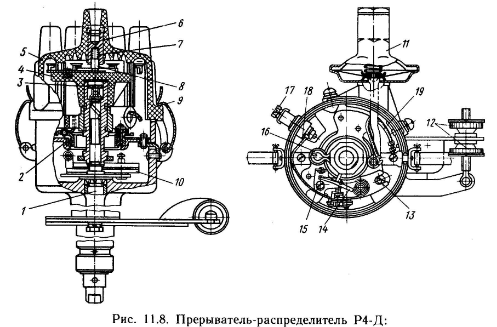 12345678910111213141516171819